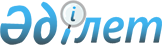 О внесении изменении в решение Ескельдинского районного маслихата от 9 января 2019 года № 44-267 "О бюджетах сельских округов Ескельдинского района на 2019-2021 годы"Решение Ескельдинского районного маслихата Алматинской области от 18 сентября 2019 года № 55-324. Зарегистрировано Департаментом юстиции Алматинской области 27 сентября 2019 года № 5267
      В соответствии с подпунктом 5) пункта 4 статьи 104 и пунктом 4 статьи 106 Бюджетного кодекса Республики Казахстан от 4 декабря 2008 года, подпунктом 1) пункта 1 статьи 6 Закона Республики Казахстан от 23 января 2001 года "О местном государственном управлении и самоуправлении в Республике Казахстан", Ескельдинский районный маслихат РЕШИЛ:
      1. Внести в решение Ескельдинского районного маслихата от 9 января 2019 года № 44-267 "О бюджетах сельских округов Ескельдинского района на 2019-2021 годы" (зарегистрирован в Реестре государственной регистрации нормативных правовых актов № 5025, опубликован 6 февраля 2019 года в Эталонном контрольном банке нормативных правовых актов Республики Казахстан) следующие изменения:
      пункты 1, 3, 4, 5, 6, 7 указанного решения изложить в новой редакции:
       "1. Утвердить бюджет Алдабергеновского сельского округа на 2019-2021 годы согласно приложениям 1, 2, 3 к настоящему решению соответственно, в том числе на 2019 год в следующих объемах:
      1)доходы 70 841 тысяча тенге, в том числе:
      налоговые поступления 12 215 тысяч тенге;
      поступление трансфертов 58 626 тысяч тенге, в том числе:
      целевые текущие трансферты 23 409 тысяч тенге;
      субвенции 35 217 тысяч тенге;
      2) затраты 74 687 тысяч тенге;
      3) чистое бюджетное кредитование 0 тенге,
      4) сальдо по операциям с финансовыми активами 0 тенге;
      5) дефицит (профицит) бюджета (-) 3 846 тысяч тенге;
      6) финансирование дефицита (использование профицита) бюджета 3 846 тысяч тенге.";
       "3. Утвердить бюджет Бактыбайского сельского округа на 2019-2021 годы согласно приложениям 7, 8, 9 к настоящему решению соответственно, в том числе на 2019 год в следующих объемах:
      1) доходы 86 033 тысячи тенге, в том числе:
      налоговые поступления 24 996 тысяч тенге;
      поступление трансфертов 61 037 тысяч тенге, в том числе:
      целевые текущие трансферты 35 662 тысячи тенге;
      субвенции 25 375 тысяч тенге;
      2) затраты 89 012 тысячи тенге;
      3) чистое бюджетное кредитование 0 тенге,
      4) сальдо по операциям с финансовыми активами 0 тенге;
      5) дефицит (профицит) бюджета (-) 2 979 тысяч тенге
      6) финансирование дефицита (использование профицита) бюджета 2 979 тысяч тенге.";
      "4. Утвердить бюджет Карабулакского сельского округа на 2019-2021 годы согласно приложениям 10, 11, 12 к настоящему решению соответственно, в том числе на 2019 год в следующих объемах:
      1) доходы 211 710 тысяч тенге, в том числе:
      налоговые поступления 131 940 тысяч тенге;
      поступление трансфертов 79 770 тысяч тенге, в том числе:
      целевые текущие трансферты 79 770 тысяч тенге;
      субвенции 0 тенге;
      2) затраты 212 749 тысяч тенге;
      3) чистое бюджетное кредитование 0 тенге,
      4) сальдо по операциям с финансовыми активами 0 тенге;
      5) дефицит (профицит) бюджета (-) 1039 тысяч тенге;
      6) финансирование дефицита (использование профицита) бюджета 1039 тысяч тенге.";
      "5. Утвердить бюджет Каратальского сельского округа на 2019-2021 годы согласно приложениям 13, 14, 15 к настоящему решению соответственно, в том числе на 2019 год в следующих объемах:
      1) доходы 25 292 тысячи тенге, в том числе:
      налоговые поступления 4 367 тысяч тенге;
      поступление трансфертов 20 925 тысяч тенге, в том числе:
      целевые текущие трансферты 8 187 тысяч тенге;
      субвенции 12 738 тысяч тенге;
      2) затраты 27 588 тысяч тенге;
      3) чистое бюджетное кредитование 0 тенге,
      4) сальдо по операциям с финансовыми активами 0 тенге;
      5) дефицит (профицит) бюджета (-) 2 296 тысяч тенге;
      6) финансирование дефицита (использование профицита) бюджета 2 296 тысяч тенге.";
      "6. Утвердить бюджет Туленгутского сельского округа на 2019-2021 годы согласно приложениям 16, 17, 18 к настоящему решению соответственно, в том числе на 2019 год в следующих объемах:
      1) доходы 79 079 тысяч тенге, в том числе:
      налоговые поступления 5 360 тысяч тенге;
      поступление трансфертов 73 719 тысяч тенге, в том числе:
      целевые текущие трансферты 62 057 тысяч тенге;
      субвенции 11 662 тысячи тенге;
      2) затраты 81 717 тысяч тенге;
      3) чистое бюджетное кредитование 0 тенге,
      4) сальдо по операциям с финансовыми активами 0 тенге;
      5) дефицит (профицит) бюджета (-) 2 638 тысяч тенге;
      6) финансирование дефицита (использование профицита) бюджета 2 638 тысяч тенге.";
      "7. Утвердить бюджет Сырымбетского сельского округа на 2019-2021 годы согласно приложениям 19, 20, 21 к настоящему решению соответственно, в том числе на 2019 год в следующих объемах:
      1) доходы 67 463 тысячи тенге, в том числе:
      налоговые поступления 3 436 тысяч тенге;
      поступление трансфертов 64 027 тысячи тенге, в том числе:
      целевые текущие трансферты 51 145 тысяч тенге;
      субвенции 12 882 тысячи тенге;
      2) затраты 68 312 тысяч тенге;
      3) чистое бюджетное кредитование 0 тенге,
      4) сальдо по операциям с финансовыми активами 0 тенге;
      5) дефицит (профицит) бюджета (-) 849 тысяч тенге;
      6) финансирование дефицита (использование профицита) бюджета 849 тысяч тенге.".
      2. Приложения 1, 7, 10, 13, 16, 19 к указанному решению изложить в новой редакции согласно приложениям 1, 2, 3, 4, 5, 6 к настоящему решению соответственно.
      3. Контроль за исполнением настоящего решения возложить на постоянную комиссию Ескельдинского районного маслихата "По вопросам экономики, финансов, бюджету и соблюдения законности".
      4. Настоящее решение вводится в действие с 1 января 2019 года. Бюджет Алдабергеновского сельского округа на 2019 год Бюджет Бактыбайского сельского округа на 2019 год Бюджет Карабулакского сельского округа на 2019 год Бюджет Каратальского сельского округа на 2019 год Бюджет Туленгутского сельского округа на 2019 год Бюджет Сырымбетского сельского округа на 2019 год
					© 2012. РГП на ПХВ «Институт законодательства и правовой информации Республики Казахстан» Министерства юстиции Республики Казахстан
				
      Председатель сессии Ескельдинского районного маслихата 

К. Алпысбаев

      Секретарь Ескельдинского районного маслихата 

С. Сарыев
Приложение 1 к решению Ескельдинского районного маслихата от 18 сентября 2019 года № 55-324 "О внесении изменений в решение Ескельдинского районного маслихата от 9 января 2019 года № 44-267 "О бюджетах сельских округов Ескельдинского района на 2019-2021 годы"Приложение 1 к решению Ескельдинского районного маслихата от 9 января 2019 года № 44-267 "О бюджетах сельских округов Ескельдинского района на 2019-2021 годы"
Категория
Категория
Категория
Категория
Сумма (тысяч тенге)
Класс
Класс
Класс
Сумма (тысяч тенге)
Подкласс
Подкласс
Сумма (тысяч тенге)
Наименование
Сумма (тысяч тенге)
1
2
3
4
5
I. Доходы
70841
1
Налоговые поступления
12215
01
Подоходный налог
2203
2
Индивидуальный подоходный налог
2203
04
Налоги на собственность
10012
1
Налог на имущество
75
3
Земельный налог
963
4
Налог на транспортные средства
8974
4
Поступление трансфертов
58626
02
Трансферты из вышестоящих органов государственного управления
58626
3
Трансферты из районного (города областного значения) бюджета
58626
Функциональная группа
Функциональная группа
Функциональная группа
Функциональная группа
Функциональная группа
Сумма (тысяч тенге)
Функциональная подгруппа
Функциональная подгруппа
Функциональная подгруппа
Функциональная подгруппа
Сумма (тысяч тенге)
Администратор бюджетных программ
Администратор бюджетных программ
Администратор бюджетных программ
Сумма (тысяч тенге)
Программа
Программа
Сумма (тысяч тенге)
Наименование
Сумма (тысяч тенге)
1
2
3
4
5
6
II. Затраты
74687
01
Государственные услуги общего характера
23365
1
Представительные, исполнительные и другие органы, выполняющие общие функции государственного управления
23365
124
Аппарат акима города районного значения, села, поселка, сельского округа
23365
001
Услуги по обеспечению деятельности акима города районного значения, села, поселка, сельского округа
22709
022
Капитальные расходы государственного органа
656
04
Образование
34803
1
Дошкольное воспитание и обучение
34803
124
Аппарат акима города районного значения, села, поселка, сельского округа
34803
004
Дошкольное воспитание и обучение и организация медицинского обслуживания в организациях дошкольного воспитания и обучения
34803
07
Жилищно - коммунальное хозяйство
10447
3
Благоустройство населенных пунктов
10447
124
Аппарат акима города районного значения, села, поселка, сельского округа
10447
008
Освещение улиц населенных пунктов
2098
009
Обеспечение санитарии населенных пунктов
832
011
Благоустройство и озеленение населенных пунктов
7517
13
Прочие
6072
9
Прочие
6072
124
Аппарат акима города районного значения, села, поселка, сельского округа
6072
040
Реализация мероприятий для решения вопросов обустройства населенных пунктов в реализацию мер по содействию экономическому развитию регионов в рамках Программы развития регионов до 2020 года
6072
Функциональная группа
Функциональная группа
Функциональная группа
Функциональная группа
Функциональная группа
Сумма (тысяч тенге)
Функциональная подгруппа
Функциональная подгруппа
Функциональная подгруппа
Функциональная подгруппа
Сумма (тысяч тенге)
Администратор бюджетных программ
Администратор бюджетных программ
Администратор бюджетных программ
Сумма (тысяч тенге)
Программа
Программа
Сумма (тысяч тенге)
Наименование
Сумма (тысяч тенге)
ІІІ. Чистое бюджетное кредитование
0
Категория
Категория
Категория
Категория
Сумма (тысяч тенге)
Класс
Класс
Класс
Сумма (тысяч тенге)
Подкласс
Подкласс
Сумма (тысяч тенге)
Наименование
Сумма (тысяч тенге)
5
Погашение бюджетных кредитов
0
01
Погашение бюджетных кредитов
0
1
Погашение бюджетных кредитов, выданных из государственного бюджета
0
Функциональная группа
Функциональная группа
Функциональная группа
Функциональная группа
Функциональная группа
Сумма (тысяч тенге)
Функциональная подгруппа
Функциональная подгруппа
Функциональная подгруппа
Функциональная подгруппа
Сумма (тысяч тенге)
Администратор бюджетных программ
Администратор бюджетных программ
Администратор бюджетных программ
Сумма (тысяч тенге)
Программа
Программа
Сумма (тысяч тенге)
Наименование
Сумма (тысяч тенге)
IV. Сальдо по операциям с финансовыми активами
0
Категория
Категория
Категория
Категория
Сумма (тысяч тенге)
Класс
Класс
Класс
Сумма (тысяч тенге)
Подкласс
Подкласс
Сумма (тысяч тенге)
Наименование
Сумма (тысяч тенге)
V. Дефицит (профицит) бюджета
-3846
VI. Финансирование дефицита (использование профицита) бюджета
3846
8
Используемые остатки бюджетных средств
3846
01
Остатки бюджетных средств
3846
1
Свободные остатки бюджетных средств
3846
Функциональная группа
Функциональная группа
Функциональная группа
Функциональная группа
Функциональная группа
Сумма (тысяч тенге)
Функциональная подгруппа
Функциональная подгруппа
Функциональная подгруппа
Функциональная подгруппа
Сумма (тысяч тенге)
Администратор бюджетных программ
Администратор бюджетных программ
Администратор бюджетных программ
Сумма (тысяч тенге)
Программа
Программа
Сумма (тысяч тенге)
Наименование
Сумма (тысяч тенге)
Погашение займов
0Приложение 2 к решению Ескельдинского районного маслихата от 18 сентября 2019 года № 55-324 "О внесении изменений в решение Ескельдинского районного маслихата от 9 января 2019 года № 44-267 "О бюджетах сельских округов Ескельдинского района на 2019-2021 годы"Приложение 7 к решению Ескельдинского районного маслихата от 9 января 2019 года № 44-267 "О бюджетах сельских округов Ескельдинского района на 2019-2021 годы"
Категория
Категория
Категория
Категория
Сумма (тысяч тенге)
Класс
Класс
Класс
Сумма (тысяч тенге)
Подкласс
Подкласс
Сумма (тысяч тенге)
Наименование
Сумма (тысяч тенге)
1
2
3
4
5
I. Доходы
86033
1
Налоговые поступления
24996
01
Подоходный налог
9983
2
Индивидуальный подоходный налог
9983
04
Налоги на собственность
15013
1
Налог на имущество
134
3
Земельный налог
1030
4
Налог на транспортные средства
13849
4
Поступление трансфертов
61037
02
Трансферты из вышестоящих органов государственного управления
61037
3
Трансферты из районного (города областного значения) бюджета
61037
Функциональная группа
Функциональная группа
Функциональная группа
Функциональная группа
Функциональная группа
Сумма (тысяч тенге)
Функциональная подгруппа
Функциональная подгруппа
Функциональная подгруппа
Функциональная подгруппа
Сумма (тысяч тенге)
Администратор бюджетных программ
Администратор бюджетных программ
Администратор бюджетных программ
Сумма (тысяч тенге)
Программа
Программа
Сумма (тысяч тенге)
Наименование
Сумма (тысяч тенге)
1
2
3
4
5
6
II. Затраты
89012
01
Государственные услуги общего характера
28688
1
Представительные, исполнительные и другие органы, выполняющие общие функции государственного управления
28688
124
Аппарат акима города районного значения, села, поселка, сельского округа
28688
001
Услуги по обеспечению деятельности акима города районного значения, села, поселка, сельского округа
26238
022
Капитальные расходы государственного органа
250
032
Капитальные расходы подведомственных государственных учреждений и организаций
2200
04
Образование
35291
1
Дошкольное воспитание и обучение
35291
124
Аппарат акима города районного значения, села, поселка, сельского округа
35291
004
Дошкольное воспитание и обучение и организация медицинского обслуживания в организациях дошкольного воспитания и обучения
35291
07
Жилищно - коммунальное хозяйство
10730
3
Благоустройство населенных пунктов
10730
124
Аппарат акима города районного значения, села, поселка, сельского округа
10730
008
Освещение улиц населенных пунктов
3184
009
Обеспечение санитарии населенных пунктов
2000
011
Благоустройство и озеленение населенных пунктов
5546
12
Транспорт и коммуникации
6185
1
Автомобильный транспорт
6185
124
Аппарат акима города районного значения, села, поселка, сельского округа
6185
013
Обеспечение функционирования автомобильных дорог в городах районного значения, селах, поселках, сельских округах
6185
13
Прочие
8118
9
Прочие
8118
124
Аппарат акима города районного значения, села, поселка, сельского округа
8118
040
Реализация мероприятий для решения вопросов обустройства населенных пунктов в реализацию мер по содействию экономическому развитию регионов в рамках Программы развития регионов до 2020 года
8118
Функциональная группа
Функциональная группа
Функциональная группа
Функциональная группа
Функциональная группа
Сумма (тысяч тенге)
Функциональная подгруппа
Функциональная подгруппа
Функциональная подгруппа
Функциональная подгруппа
Сумма (тысяч тенге)
Администратор бюджетных программ
Администратор бюджетных программ
Администратор бюджетных программ
Сумма (тысяч тенге)
Программа
Программа
Сумма (тысяч тенге)
Наименование
Сумма (тысяч тенге)
ІІІ. Чистое бюджетное кредитование
0
Категория
Категория
Категория
Категория
Сумма (тысяч тенге)
Класс
Класс
Класс
Сумма (тысяч тенге)
Подкласс
Подкласс
Сумма (тысяч тенге)
Наименование
Сумма (тысяч тенге)
5
Погашение бюджетных кредитов
0
01
Погашение бюджетных кредитов
0
1
Погашение бюджетных кредитов, выданных из государственного бюджета
0
Функциональная группа
Функциональная группа
Функциональная группа
Функциональная группа
Функциональная группа
Сумма (тысяч тенге)
Функциональная подгруппа
Функциональная подгруппа
Функциональная подгруппа
Функциональная подгруппа
Сумма (тысяч тенге)
Администратор бюджетных программ
Администратор бюджетных программ
Администратор бюджетных программ
Сумма (тысяч тенге)
Программа
Программа
Сумма (тысяч тенге)
Наименование
Сумма (тысяч тенге)
IV. Сальдо по операциям с финансовыми активами
0
Категория
Категория
Категория
Категория
Сумма (тысяч тенге)
Класс
Класс
Класс
Сумма (тысяч тенге)
Подкласс
Подкласс
Сумма (тысяч тенге)
Наименование
Сумма (тысяч тенге)
V. Дефицит (профицит) бюджета
-2979
VI. Финансирование дефицита (использование профицита) бюджета
2979
8
Используемые остатки бюджетных средств
2979
01
Остатки бюджетных средств
2979
1
Свободные остатки бюджетных средств
2979
Функциональная группа
Функциональная группа
Функциональная группа
Функциональная группа
Функциональная группа
Сумма (тысяч тенге)
Функциональная подгруппа
Функциональная подгруппа
Функциональная подгруппа
Функциональная подгруппа
Сумма (тысяч тенге)
Администратор бюджетных программ
Администратор бюджетных программ
Администратор бюджетных программ
Сумма (тысяч тенге)
Программа
Программа
Сумма (тысяч тенге)
Наименование
Сумма (тысяч тенге)
Погашение займов
0Приложение 3 к решению Ескельдинского районного маслихата от 18 сентября 2019 года № 55-324 "О внесении изменений в решение Ескельдинского районного маслихата от 9 января 2019 года № 44-267 "О бюджетах сельских округов Ескельдинского района на 2019-2021 годы"Приложение 10 к решению Ескельдинского районного маслихата от 9 января 2019 года № 44-267 "О бюджетах сельских округов Ескельдинского района на 2019-2021 годы"
Категория
Категория
Категория
Категория
Сумма (тысяч тенге)
Класс
Класс
Класс
Сумма (тысяч тенге)
Подкласс
Подкласс
Сумма (тысяч тенге)
Наименование
Сумма (тысяч тенге)
1
2
3
4
5
I. Доходы
211710
1
Налоговые поступления
131940
01
Подоходный налог
41874
2
Индивидуальный подоходный налог
41874
04
Налоги на собственность
90066
1
Налог на имущество
916
3
Земельный налог
3271
4
Налог на транспортные средства
85879
4
Поступление трансфертов
79770
02
Трансферты из вышестоящих органов государственного управления
79770
3
Трансферты из районного (города областного значения) бюджета
79770
Функциональная группа
Функциональная группа
Функциональная группа
Функциональная группа
Функциональная группа
Сумма (тысяч тенге)
Функциональная подгруппа
Функциональная подгруппа
Функциональная подгруппа
Функциональная подгруппа
Сумма (тысяч тенге)
Администратор бюджетных программ
Администратор бюджетных программ
Администратор бюджетных программ
Сумма (тысяч тенге)
Программа
Программа
Сумма (тысяч тенге)
Наименование
Сумма (тысяч тенге)
1
2
3
4
5
6
II. Затраты
212749
01
Государственные услуги общего характера
46688
1
Представительные, исполнительные и другие органы, выполняющие общие функции государственного управления
46688
124
Аппарат акима города районного значения, села, поселка, сельского округа
46688
001
Услуги по обеспечению деятельности акима города районного значения, села, поселка, сельского округа
41088
022
Капитальные расходы государственного органа
5600
04
Образование
71803
1
Дошкольное воспитание и обучение
71803
124
Аппарат акима города районного значения, села, поселка, сельского округа
71803
004
Дошкольное воспитание и обучение и организация медицинского обслуживания в организациях дошкольного воспитания и обучения
71803
07
Жилищно - коммунальное хозяйство
51297
3
Благоустройство населенных пунктов
51297
124
Аппарат акима города районного значения, села, поселка, сельского округа
51297
008
Освещение улиц населенных пунктов
9405
009
Обеспечение санитарии населенных пунктов
6677
011
Благоустройство и озеленение населенных пунктов
35215
12
Транспорт и коммуникации
42961
1
Автомобильный транспорт
42961
124
Аппарат акима города районного значения, села, поселка, сельского округа
42961
013
Обеспечение функционирования автомобильных дорог в городах районного значения, селах, поселках, сельских округах
2998
045
Капитальный и средний ремонт автомобильных дорог районного значения и улиц населенных пунктов
39963
Функциональная группа
Функциональная группа
Функциональная группа
Функциональная группа
Функциональная группа
Сумма (тысяч тенге)
Функциональная подгруппа
Функциональная подгруппа
Функциональная подгруппа
Функциональная подгруппа
Сумма (тысяч тенге)
Администратор бюджетных программ
Администратор бюджетных программ
Администратор бюджетных программ
Сумма (тысяч тенге)
Программа
Программа
Сумма (тысяч тенге)
Наименование
Сумма (тысяч тенге)
ІІІ. Чистое бюджетное кредитование
0
Категория
Категория
Категория
Категория
Сумма (тысяч тенге)
Класс
Класс
Класс
Сумма (тысяч тенге)
Подкласс
Подкласс
Сумма (тысяч тенге)
Наименование
Сумма (тысяч тенге)
5
Погашение бюджетных кредитов
0
01
Погашение бюджетных кредитов
0
1
Погашение бюджетных кредитов, выданных из государственного бюджета
0
Функциональная группа
Функциональная группа
Функциональная группа
Функциональная группа
Функциональная группа
Сумма (тысяч тенге)
Функциональная подгруппа
Функциональная подгруппа
Функциональная подгруппа
Функциональная подгруппа
Сумма (тысяч тенге)
Администратор бюджетных программ
Администратор бюджетных программ
Администратор бюджетных программ
Сумма (тысяч тенге)
Программа
Программа
Сумма (тысяч тенге)
Наименование
Сумма (тысяч тенге)
IV. Сальдо по операциям с финансовыми активами
0
Категория
Категория
Категория
Категория
Сумма (тысяч тенге)
Класс
Класс
Класс
Сумма (тысяч тенге)
Подкласс
Подкласс
Сумма (тысяч тенге)
Наименование
Сумма (тысяч тенге)
V. Дефицит (профицит) бюджета
-1039
VI. Финансирование дефицита (использование профицита) бюджета
1039
8
Используемые остатки бюджетных средств
1039
01
Остатки бюджетных средств
1039
1
Свободные остатки бюджетных средств
1039
Функциональная группа
Функциональная группа
Функциональная группа
Функциональная группа
Функциональная группа
Сумма (тысяч тенге)
Функциональная подгруппа
Функциональная подгруппа
Функциональная подгруппа
Функциональная подгруппа
Сумма (тысяч тенге)
Администратор бюджетных программ
Администратор бюджетных программ
Администратор бюджетных программ
Сумма (тысяч тенге)
Программа
Программа
Сумма (тысяч тенге)
Наименование
Сумма (тысяч тенге)
Погашение займов
0Приложение 4 к решению Ескельдинского районного маслихата от 18 сентября 2019 года № 55-324 "О внесении изменений в решение Ескельдинского районного маслихата от 9 января 2019 года № 44-267 "О бюджетах сельских округов Ескельдинского района на 2019-2021 годы"Приложение 13 к решению Ескельдинского районного маслихата от 9 января 2019 года № 44-267 "О бюджетах сельских округов Ескельдинского района на 2019-2021 годы"
Категория
Категория
Категория
Категория
Сумма (тысяч тенге)
Класс
Класс
Класс
Сумма (тысяч тенге)
Подкласс
Подкласс
Сумма (тысяч тенге)
Наименование
Сумма (тысяч тенге)
1
2
3
4
5
I. Доходы
25292
1
Налоговые поступления
4367
01
Подоходный налог
575
2
Индивидуальный подоходный налог
575
04
Налоги на собственность
3792
1
Налог на имущество
37
3
Земельный налог
409
4
Налог на транспортные средства
3346
4
Поступление трансфертов
20925
02
Трансферты из вышестоящих органов государственного управления
20925
3
Трансферты из районного (города областного значения) бюджета
20925
Функциональная группа
Функциональная группа
Функциональная группа
Функциональная группа
Функциональная группа
Сумма (тысяч тенге)
Функциональная подгруппа
Функциональная подгруппа
Функциональная подгруппа
Функциональная подгруппа
Сумма (тысяч тенге)
Администратор бюджетных программ
Администратор бюджетных программ
Администратор бюджетных программ
Сумма (тысяч тенге)
Программа
Программа
Сумма (тысяч тенге)
Наименование
Сумма (тысяч тенге)
1
2
3
4
5
6
II. Затраты
27588
01
Государственные услуги общего характера
19754
1
Представительные, исполнительные и другие органы, выполняющие общие функции государственного управления
19754
124
Аппарат акима города районного значения, села, поселка, сельского округа
19754
001
Услуги по обеспечению деятельности акима города районного значения, села, поселка, сельского округа
19504
022
Капитальные расходы государственного органа
250
07
Жилищно - коммунальное хозяйство
3839
3
Благоустройство населенных пунктов
3839
124
Аппарат акима города районного значения, села, поселка, сельского округа
3839
008
Освещение улиц населенных пунктов
435
009
Обеспечение санитарии населенных пунктов
739
011
Благоустройство и озеленение населенных пунктов
2665
13
Прочие
3995
9
Прочие
3995
124
Аппарат акима района в городе, города районного значения, поселка, села, с/о
3995
040
Реализация мероприятий для решения вопросов обустройства населенных пунктов в реализацию мер по содействию экономическому развитию регионов в рамках Программы развития регионов до 2020 года
3995
Функциональная группа
Функциональная группа
Функциональная группа
Функциональная группа
Функциональная группа
Сумма (тысяч тенге)
Функциональная подгруппа
Функциональная подгруппа
Функциональная подгруппа
Функциональная подгруппа
Сумма (тысяч тенге)
Администратор бюджетных программ
Администратор бюджетных программ
Администратор бюджетных программ
Сумма (тысяч тенге)
Программа
Программа
Сумма (тысяч тенге)
Наименование
Сумма (тысяч тенге)
ІІІ. Чистое бюджетное кредитование
0
Категория
Категория
Категория
Категория
Сумма (тысяч тенге)
Класс
Класс
Класс
Сумма (тысяч тенге)
Подкласс
Подкласс
Сумма (тысяч тенге)
Наименование
Сумма (тысяч тенге)
5
Погашение бюджетных кредитов
0
01
Погашение бюджетных кредитов
0
1
Погашение бюджетных кредитов, выданных из государственного бюджета
0
Функциональная группа
Функциональная группа
Функциональная группа
Функциональная группа
Функциональная группа
Сумма (тысяч тенге)
Функциональная подгруппа
Функциональная подгруппа
Функциональная подгруппа
Функциональная подгруппа
Сумма (тысяч тенге)
Администратор бюджетных программ
Администратор бюджетных программ
Администратор бюджетных программ
Сумма (тысяч тенге)
Программа
Программа
Сумма (тысяч тенге)
Наименование
Сумма (тысяч тенге)
IV. Сальдо по операциям с финансовыми активами
0
Категория
Категория
Категория
Категория
Сумма (тысяч тенге)
Класс
Класс
Класс
Сумма (тысяч тенге)
Подкласс
Подкласс
Сумма (тысяч тенге)
Наименование
Сумма (тысяч тенге)
V. Дефицит (профицит) бюджета
-2296
VI. Финансирование дефицита (использование профицита) бюджета
2296
8
Используемые остатки бюджетных средств
2296
01
Остатки бюджетных средств
2296
1
Свободные остатки бюджетных средств
2296
Функциональная группа
Функциональная группа
Функциональная группа
Функциональная группа
Функциональная группа
Сумма (тысяч тенге)
Функциональная подгруппа
Функциональная подгруппа
Функциональная подгруппа
Функциональная подгруппа
Сумма (тысяч тенге)
Администратор бюджетных программ
Администратор бюджетных программ
Администратор бюджетных программ
Сумма (тысяч тенге)
Программа
Программа
Сумма (тысяч тенге)
Наименование
Сумма (тысяч тенге)
Погашение займов
0Приложение 6 к решению Ескельдинского районного маслихата от 18 сентября 2019 года № 55-324 "О внесении изменений в решение Ескельдинского районного маслихата от 9 января 2019 года № 44-267 "О бюджетах сельских округов Ескельдинского района на 2019-2021 годы"Приложение 16 к решению Ескельдинского районного маслихата от 9 января 2019 года № 44-267 "О бюджетах сельских округов Ескельдинского района на 2019-2021 годы"
Категория
Категория
Категория
Категория
Сумма (тысяч тенге)
Класс
Класс
Класс
Сумма (тысяч тенге)
Подкласс
Подкласс
Сумма (тысяч тенге)
Наименование
Сумма (тысяч тенге)
1
2
3
4
5
I. Доходы
79079
1
Налоговые поступления
5360
01
Подоходный налог
1656
2
Индивидуальный подоходный налог
1656
04
Налоги на собственность
3704
1
Налог на имущество
42
3
Земельный налог
502
4
Налог на транспортные средства
3160
4
Поступление трансфертов
73719
02
Трансферты из вышестоящих органов государственного управления
73719
3
Трансферты из районного (города областного значения) бюджета
73719
Функциональная группа
Функциональная группа
Функциональная группа
Функциональная группа
Функциональная группа
Сумма (тысяч тенге)
Функциональная подгруппа
Функциональная подгруппа
Функциональная подгруппа
Функциональная подгруппа
Сумма (тысяч тенге)
Администратор бюджетных программ
Администратор бюджетных программ
Администратор бюджетных программ
Сумма (тысяч тенге)
Программа
Программа
Сумма (тысяч тенге)
Наименование
Сумма (тысяч тенге)
1
2
3
4
5
6
II. Затраты
81717
01
Государственные услуги общего характера
20128
1
Представительные, исполнительные и другие органы, выполняющие общие функции государственного управления
20128
124
Аппарат акима города районного значения, села, поселка, сельского округа
20128
001
Услуги по обеспечению деятельности акима города районного значения, села, поселка, сельского округа
19878
022
Капитальные расходы государственного органа
250
04
Образование
34160
1
Дошкольное воспитание и обучение
34160
124
Аппарат акима города районного значения, села, поселка, сельского округа
34160
004
Дошкольное воспитание и обучение и организация медицинского обслуживания в организациях дошкольного воспитания и обучения
34160
07
Жилищно - коммунальное хозяйство
13868
3
Благоустройство населенных пунктов
13868
124
Аппарат акима города районного значения, села, поселка, сельского округа
13868
008
Освещение улиц населенных пунктов
1808
009
Обеспечение санитарии населенных пунктов
1254
011
Благоустройство и озеленение населенных пунктов
10806
12
Транспорт и коммуникации
2000
1
Автомобильный транспорт
2000
124
Аппарат акима города районного значения, села, поселка, сельского округа
2000
013
Обеспечение функционирования автомобильных дорог в городах районного значения, селах, поселках, сельских округах
2000
13
Прочие
11561
9
Прочие
11561
124
Аппарат акима города районного значения, села, поселка, сельского округа
11561
040
Реализация мероприятий для решения вопросов обустройства населенных пунктов в реализацию мер по содействию экономическому развитию регионов в рамках Программы развития регионов до 2020 года
11561
Функциональная группа
Функциональная группа
Функциональная группа
Функциональная группа
Функциональная группа
Сумма (тысяч тенге)
Функциональная подгруппа
Функциональная подгруппа
Функциональная подгруппа
Функциональная подгруппа
Сумма (тысяч тенге)
Администратор бюджетных программ
Администратор бюджетных программ
Администратор бюджетных программ
Сумма (тысяч тенге)
Программа
Программа
Сумма (тысяч тенге)
Наименование
Сумма (тысяч тенге)
ІІІ. Чистое бюджетное кредитование
0
Категория
Категория
Категория
Категория
Сумма (тысяч тенге)
Класс
Класс
Класс
Сумма (тысяч тенге)
Подкласс
Подкласс
Сумма (тысяч тенге)
Наименование
Сумма (тысяч тенге)
5
Погашение бюджетных кредитов
0
01
Погашение бюджетных кредитов
0
1
Погашение бюджетных кредитов, выданных из государственного бюджета
0
Функциональная группа
Функциональная группа
Функциональная группа
Функциональная группа
Функциональная группа
Сумма (тысяч тенге)
Функциональная подгруппа
Функциональная подгруппа
Функциональная подгруппа
Функциональная подгруппа
Сумма (тысяч тенге)
Администратор бюджетных программ
Администратор бюджетных программ
Администратор бюджетных программ
Сумма (тысяч тенге)
Программа
Программа
Сумма (тысяч тенге)
Наименование
Сумма (тысяч тенге)
IV. Сальдо по операциям с финансовыми активами
0
Категория
Категория
Категория
Категория
Сумма (тысяч тенге)
Класс
Класс
Класс
Сумма (тысяч тенге)
Подкласс
Подкласс
Сумма (тысяч тенге)
Наименование
Сумма (тысяч тенге)
V. Дефицит (профицит) бюджета
-2638
VI. Финансирование дефицита (использование профицита) бюджета
2638
8
Используемые остатки бюджетных средств
2638
01
Остатки бюджетных средств
2638
1
Свободные остатки бюджетных средств
2638
Функциональная группа
Функциональная группа
Функциональная группа
Функциональная группа
Функциональная группа
Сумма (тысяч тенге)
Функциональная подгруппа
Функциональная подгруппа
Функциональная подгруппа
Функциональная подгруппа
Сумма (тысяч тенге)
Администратор бюджетных программ
Администратор бюджетных программ
Администратор бюджетных программ
Сумма (тысяч тенге)
Программа
Программа
Сумма (тысяч тенге)
Наименование
Сумма (тысяч тенге)
Погашение займов
0Приложение 7 к решению Ескельдинского районного маслихата от 18 сентября 2019 года № 55-324 "О внесении изменений в решение Ескельдинского районного маслихата от 9 января 2019 года № 44-267 "О бюджетах сельских округов Ескельдинского района на 2019-2021 годы"Приложение 19 к решению Ескельдинского районного маслихата от 9 января 2019 года № 44-267 "О бюджетах сельских округов Ескельдинского района на 2019-2021 годы"
Функциональная группа
Функциональная группа
Функциональная группа
Функциональная группа
Функциональная группа
Сумма (тысяч тенге)
Функциональная подгруппа
Функциональная подгруппа
Функциональная подгруппа
Функциональная подгруппа
Сумма (тысяч тенге)
Администратор бюджетных программ
Администратор бюджетных программ
Администратор бюджетных программ
Сумма (тысяч тенге)
Программа
Программа
Сумма (тысяч тенге)
Наименование
Сумма (тысяч тенге)
1
2
3
4
5
6
II. Затраты
68312
01
Государственные услуги общего характера
19353
1
Представительные, исполнительные и другие органы, выполняющие общие функции государственного управления
19353
124
Аппарат акима города районного значения, села, поселка, сельского округа
19353
001
Услуги по обеспечению деятельности акима города районного значения, села, поселка, сельского округа
19103
022
Капитальные расходы государственного органа
250
04
Образование
36844
1
Дошкольное воспитание и обучение
36844
124
Аппарат акима города районного значения, села, поселка, сельского округа
36844
004
Дошкольное воспитание и обучение и организация медицинского обслуживания в организациях дошкольного воспитания и обучения
36844
07
Жилищно - коммунальное хозяйство
7115
3
Благоустройство населенных пунктов
7115
124
Аппарат акима города районного значения, села, поселка, сельского округа
7115
008
Освещение улиц населенных пунктов
245
009
Обеспечение санитарии населенных пунктов
1236
011
Благоустройство и озеленение населенных пунктов
5634
12
Транспорт и коммуникации
3000
1
Автомобильный транспорт
3000
124
Аппарат акима города районного значения, села, поселка, сельского округа
3000
013
Обеспечение функционирования автомобильных дорог в городах районного значения, селах, поселках, сельских округах
3000
13
Прочие
2000
9
Прочие
2000
124
Аппарат акима города районного значения, села, поселка, сельского округа
2000
040
Реализация мероприятий для решения вопросов обустройства населенных пунктов в реализацию мер по содействию экономическому развитию регионов в рамках Программы развития регионов до 2020 года
2000
Функциональная группа
Функциональная группа
Функциональная группа
Функциональная группа
Функциональная группа
Сумма (тысяч тенге)
Функциональная подгруппа
Функциональная подгруппа
Функциональная подгруппа
Функциональная подгруппа
Сумма (тысяч тенге)
Администратор бюджетных программ
Администратор бюджетных программ
Администратор бюджетных программ
Сумма (тысяч тенге)
Программа
Программа
Сумма (тысяч тенге)
Наименование
Сумма (тысяч тенге)
ІІІ. Чистое бюджетное кредитование
0
Категория
Категория
Категория
Категория
Сумма (тысяч тенге)
Класс
Класс
Класс
Сумма (тысяч тенге)
Подкласс
Подкласс
Сумма (тысяч тенге)
Наименование
Сумма (тысяч тенге)
5
Погашение бюджетных кредитов
0
01
Погашение бюджетных кредитов
0
1
Погашение бюджетных кредитов, выданных из государственного бюджета
0
Функциональная группа
Функциональная группа
Функциональная группа
Функциональная группа
Функциональная группа
Сумма (тысяч тенге)
Функциональная подгруппа
Функциональная подгруппа
Функциональная подгруппа
Функциональная подгруппа
Сумма (тысяч тенге)
Администратор бюджетных программ
Администратор бюджетных программ
Администратор бюджетных программ
Сумма (тысяч тенге)
Программа
Программа
Сумма (тысяч тенге)
Наименование
Сумма (тысяч тенге)
IV. Сальдо по операциям с финансовыми активами
0
Категория
Категория
Категория
Категория
Сумма (тысяч тенге)
Класс
Класс
Класс
Сумма (тысяч тенге)
Подкласс
Подкласс
Сумма (тысяч тенге)
Наименование
Сумма (тысяч тенге)
V. Дефицит (профицит) бюджета
-849
VI. Финансирование дефицита (использование профицита) бюджета
849
8
Используемые остатки бюджетных средств
849
01
Остатки бюджетных средств
849
1
Свободные остатки бюджетных средств
849
Функциональная группа
Функциональная группа
Функциональная группа
Функциональная группа
Функциональная группа
Сумма (тысяч тенге)
Функциональная подгруппа
Функциональная подгруппа
Функциональная подгруппа
Функциональная подгруппа
Сумма (тысяч тенге)
Администратор бюджетных программ
Администратор бюджетных программ
Администратор бюджетных программ
Сумма (тысяч тенге)
Программа
Программа
Сумма (тысяч тенге)
Наименование
Сумма (тысяч тенге)
Погашение займов
0